DEUTSCH-GRIECHISCHE GESELLSCHAFT HANNOVER e.V.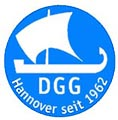  BeitrittserklärungHiermit erkläre/n ich/wir Mitglieder der Deutsch- Griechischen Gesellschaft Hannover e.V. (DGG Hannover) werden will/wollen.Mein/unser Beitritt erfolgt nach der Entscheidung des Vorstandes mit dem folgenden Jahresbeitrag als   Einzelmitglied (30,00 €)      Ehepaar* (40,00 €)     Schüler/Student (12,00 €)Name:Vorname:Titel:Geburtsdatum:Straße:PLZ:Ort:Telefonnummer:Email: Name:Vorname:Titel:Geburtsdatum:Straße:PLZ:Ort:Telefonnummer:Email: Der 1. Beitrag überweise/n ich/wir unmittelbar nach Aufnahme als Mitglied. Die folgenden Beiträge überweise/n ich/wir jeweils zum Anfang eines jeden Kalenderjahres bis zum 31. Januar. Bei Beitritt nach dem 1. Juli eines Jahres wird der Beitrag sofort fällig.*Der genannte Beitrag gilt auch für eheähnliche Gemeinschaften/ Partnerschaften.     Ich habe die Satzung der DGG gelesen und stimme deren Inhalten zu.Datum:_______________   Unterschrift(en):___________________________                                        